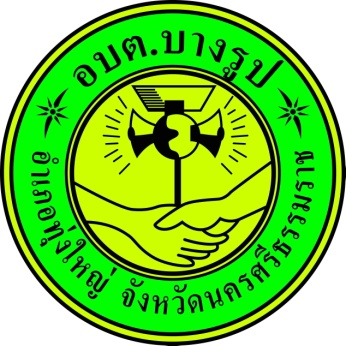 ๑. ชื่อโครงการ 	โครงการป้องกันควบคุมโรคติดต่อเชื้อไวรัสโคโรนา สายพันธุ์ใหม่ 2019 ในตำบลบางรูป๒. หลักการและเหตุผลเนื่องจากปัจจุบันปัญหาสาธารณสุขเป็นปัญหาที่ทั่วโลกให้ความสนใจโดยเฉพาะโรคติดต่อไม่ว่าจะเป็นการติดต่อระหว่างคนสู่คน สัตว์สู่คนหรือสาเหตุจากอื่นๆทำให้มีโรคติดต่ออุบัติใหม่ขึ้นทุกปีรวมถึงโรคที่เกิดขึ้นประจำถิ่นในแต่ละฤดูกาล เมื่อเกิดขึ้นนอกจากจะสร้างความเสียหายให้กับผู้ที่เป็นโรคและครอบครัวยังสร้างความเสียหายต่อระบบเศรษฐกิจ สังคม ไม่ว่าจะเป็นโรคไข้เลือดออก โรคมือ เท้า ปาก โรควัณโรค โรคฉี่หนู หรือโรคที่เกิดขึ้นใหม่อย่างโรคติดเชื้อไวรัสโคโรนาสายพันธุ์ 2019 (COVID-19) จำเป็นจะต้องเตรียมความพร้อมป้องกันในพื้นที่และประชาสัมพันธ์ให้ความรู้แก่ประชาชน โดยประสานความร่วมมือระหว่างหน่วยงานสาธารณสุข อสม.แต่ละหมู่บ้าน รวมถึงขอความร่วมมือคนในครัวเรือนและชุมชนได้มีส่วนร่วมในการควบคุมและป้องกันการแพร่ระบาดของโรคในบริเวณบ้านและชุมชนตนเองรวมถึงสอดส่องดูแลสถานการณ์โรคเพื่อแก้ไขปัญหาได้ทัน จากสถานการณ์ปัญหาโรคติดต่อในปัจจุบันประชาชนเกิดความตื่นตัวในการสวมใส่หน้ากากาอนามัยเพื่อป้องกันเชื้อไวรัสกันมากขึ้น ทำให้เกิดปัญหาหน้ากากอนามัยไม่เพียงพอต้องยอมรับว่าเมื่อเกิดเหตุการณ์นี้ ก็ยิ่งซ้ำเติมให้ วิกฤตโรคระบาดจากเชื้อ COVID-19 ยิ่งตึงเครียดมากขึ้น แต่การเสพข่าวจนเครียดก็ไม่ได้ช่วยให้สถานการณ์นี้ดีขึ้น การทำทุกวิถีทางเพื่อดูแลสุขภาพตนเองและคนรอบข้าง รวมถึงสังคมและชุมชนโดยรวมให้ปลอดภัยจากการติดเชื้อต่างหาก ที่ทุกคนควรตระหนักมากที่สุด๓. วัตถุประสงค์ ๑ เพื่อรณรงค์ประชาสัมพันธ์อบรมให้ความรู้แก่ประชาชนในการป้องกันและควบคุมโรค2 เพื่อลดการเกิดและการระบาดของโรคติดต่อในชุมชนและตำบล๓ กลุ่มเป้าหมายสามารถทำหน้ากากอนามัยใช้เองได้๔. เป้าหมาย กลุ่มเสี่ยงหรือประชาชนทั่วไปในตำบลรูป จำนวน 65 คน จัดทำหน้ากากอนามัย จำนวน 7,568  ชิ้น หรือตามวงเงินงบประมาณที่ องค์การบริหารส่วนตำบลบางรูปได้รับจัดสรร๕. วิธีดำเนินงานของโครงการ5.1 ประชุมชี้แจงนำเสนอโครงการ 5.2 เสนอโครงการ5.3 ดำเนินการตามโครงการ5.4 สรุปและประเมินผลโครงการ									/-2-6.ระยะเวลาดำเนิน...- 2 –๖. ระยะเวลาดำเนินการ              วันพุธ ที่ 25  มีนาคม  ๒๕๖๓ ณ หอประชุมวัดประดิษฐาราม(วัดไสหร้า) ชั้น 1 หมู่ที่ 1 บ้านไสหร้า    ต.บางรูป อำเภอทุ่งใหญ่ จังหวัดนครศรีธรรมราช๗. งบประมาณ 			กรมส่งเสริมการปกครองท้องถิ่นจัดสรรงบประมาณรายจ่ายประจำปีงบประมาณ 2563 งบกลาง รายการเงินสำรองจ่ายกรณีฉุกเฉินหรือจำเป็น เพื่อเป็นค่าวัสดุอุปกรณ์ในการจัดทำหน้ากากอนามัย ในการดำเนินโครงการพลังคนไทยร่วมใจป้องกันไวรัสโคโรนา (COVID-19) ให้จัดทำหน้ากากฯ 7,568 ชิ้น จำนวนเงิน 34,056.- บาท (-สามหมื่นสี่พันห้าสิบหกบาทถ้วน-) เพื่อเป็นค่าใช้จ่ายในการจัดโครงการ ฯ ดังนี้	กิจกรรมอบรมให้ความรู้เกี่ยวกับการป้องกันควบคุมโรคติดต่อเชื้อไวรัสโคโรน่า สายพันธุ์ใหม่ 2019 และวิธีการทำหน้ากากอนามัยผ้าใช้เอง	วัสดุที่ต้องใช้ในการตัดเย็บหน้ากากมีดังนี้	- ผ้าฝ้าย, ผ้ายืด หรือ ผ้าสาลู จำนวน 231 หลา หลาละ 80 บาท  รวมเป็นเงิน 18,480  บาท	- ยางยืด หรือ ไส้ไก่ จำนวน 576 เมตร เมตรละ 20 บาท  รวมเป็นเงิน 11,520  บาท	- กรรไกรตัดผ้า จำนวน 50 ด้าม ด้ามละ 60 บาท  รวมเป็นเงิน  3,000  บาท	- ชอล์กสีขีดผ้า 4 กล่อง กล่องละ 55 บาท รวมเป็นเงิน 220 บาท	- ด้าย จำนวน 2 กล่อง กล่องละ 118 บาท  รวมเป็นเงิน  236  บาท	- เข็มหมุด 5 กล่อง กล่องละ 70 บาท รวมเป็นเงิน 350 บาท	- เข็ม  จำนวน 10 ห่อ ห่อละ 25 บาท  รวมเป็นเงิน  250  บาท	 				         รวมเป็นเงินทั้งสิ้น  34,056.- บาท (-สามหมื่นสี่พันห้าสิบหกบาทถ้วน-)	หมายเหตุ   ทุกรายการสามารถถัวเฉลี่ยได้ตามความเหมาะสม๖. สถานที่ดำเนินการ	พื้นที่ตำบลบางรูป๙. ผู้รับผิดชอบโครงการ	องค์การบริหารส่วนตำบลบางรูป, อาสาสมัครสาธารณสุขประจำหมู่บ้าน,โรงพยาบาลส่งเสริมสุขภาพตำบล,กำนัน ผู้ใหญ่บ้านทุกหมู่บ้าน,โรงเรียน,และศูนย์พัฒนาเด็กเล็กในพื้นที่ 								/-3-11.ผลที่คาดว่า...- 3 –๑๑. ผลที่คาดว่าจะได้รับ       11.1 ประชาชนในพื้นที่ไม่ป่วยด้วยโรคติดต่อ11.2 ไม่มีการระบาดรุนแรงของโรคติดต่อในพื้นที่11.3 ประชาชนได้รับความรู้และความสามารถนำความรู้ไปใช้ในการแก้ปัญหาและป้องกันโรคติดต่อได้๑๑.๔ ประชาชนในตำบลสามารถทำหน้ากากอนามัยใช้เองได้กำหนดการประชุมโครงการป้องกันควบคุมโรคติดต่อเชื้อไวรัสโคโรนา สายพันธุ์ใหม่ 2019 ในตำบลบางรูปวันพุธ ที่ 25 มีนาคม 2563 เวลา 09.00 – 16.30 น.ณ หอประชุมวัดประดิษฐาราม ชั้น 1 วัดประดิษฐาราม หมู่ที่ 1 บ้านไสหร้า ตำบลบางรูป อำเภอทุ่งใหญ่ จังหวัดนครศรีธรรมราช*********************************************************************************เวลา 09.00 – 09.30 น.		ลงทะเบียน/พิธีเปิดเวลา 09.30 – 12.00 น.		บรรยายให้ความรู้เกี่ยวกับการป้องกัน และควบคุมโรคติดต่อเชื้อไวรัส					โคโรนา สายพันธุ์ใหม่ 2019 โดย นายณรงค์ชัย ชัยโย 					ตำแหน่ง นักวิชาการสาธารณสุขชำนาญการ เวลา 12.00 – 13.00 น.		พักรับประทานอาหารกลางวันเวลา 13.00 – 16.30 น.		ผู้เข้าร่วมอบรม ร่วมกันจัดทำหน้ากากอนามัย หมายเหตุ : พักรับประทานอาหารว่างเวลา 10.30 น. และเวลา 14.30 น การมีส่วนร่วมของผู้บริหารกิจกรรมโครงการป้องกันควบคุมโรคติดต่อเชื้อไวรัสโคโรนา สายพันธุ์ใหม่ 2019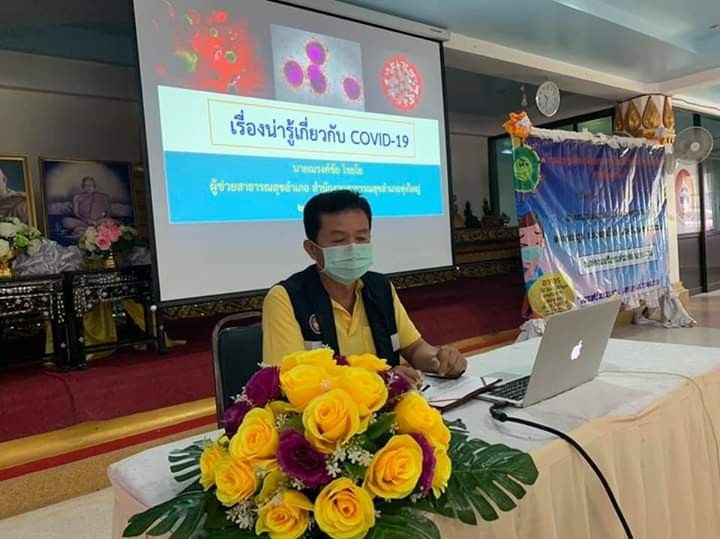 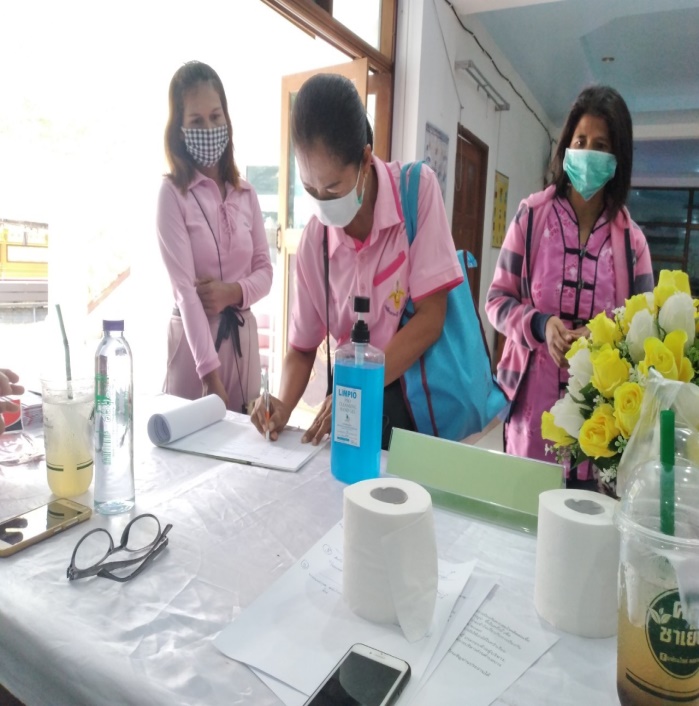 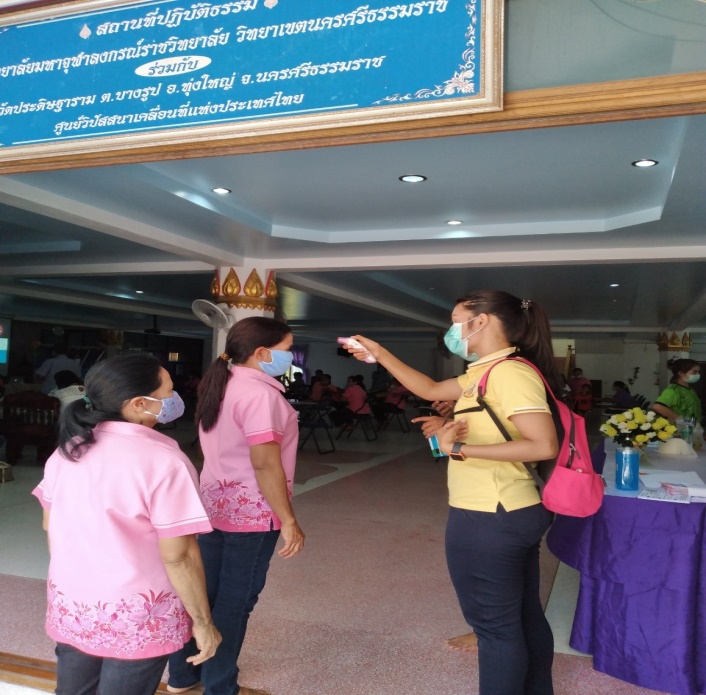 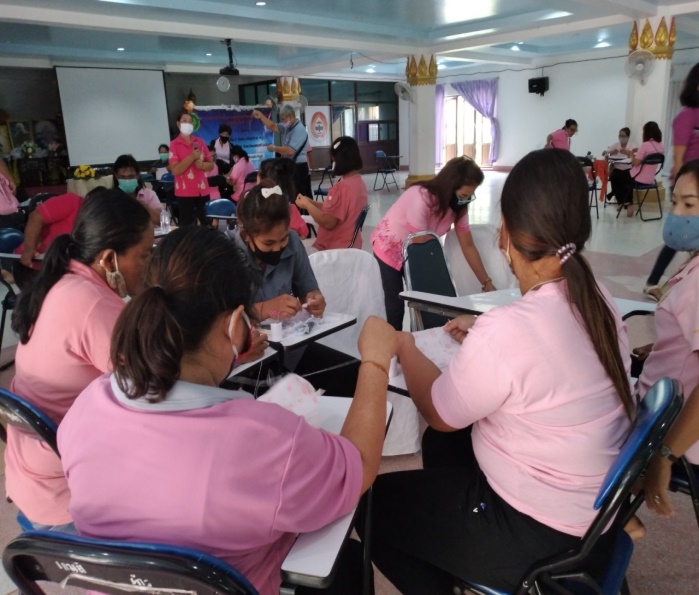 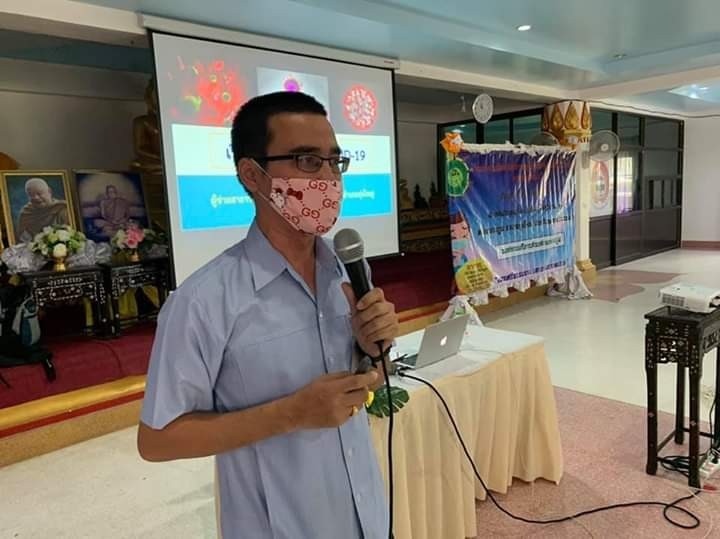 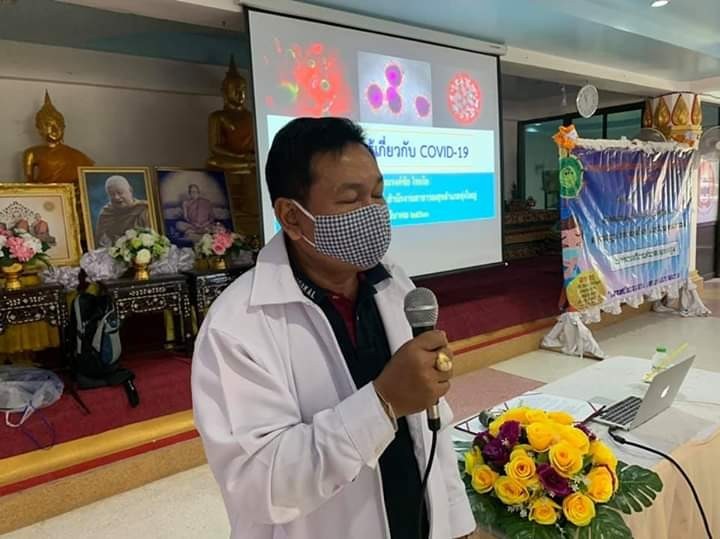 รายงานสรุปผลการดำเนินงานโครงการป้องกันควบคุมโรคติดต่อเชื้อไวรัสโคโรนา สายพันธุ์ใหม่ 2019 ในตำบลบางรูปวันพุธ ที่ 25 มีนาคม 2563 เวลา 10.00 – 16.30 น.ณ หอประชุม ชั้น 1 วัดประดิษฐาราม หมู่ที่ 1 บ้านไสหร้า ตำบลบางรูป อำเภอทุ่งใหญ่ จังหวัดนครศรีธรรมราช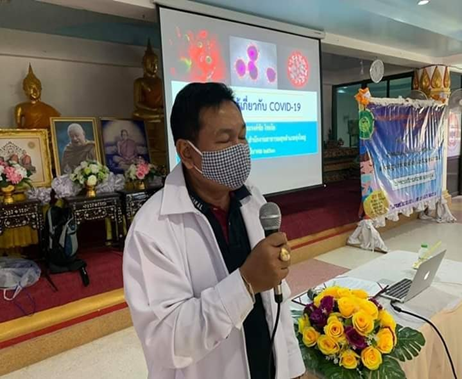 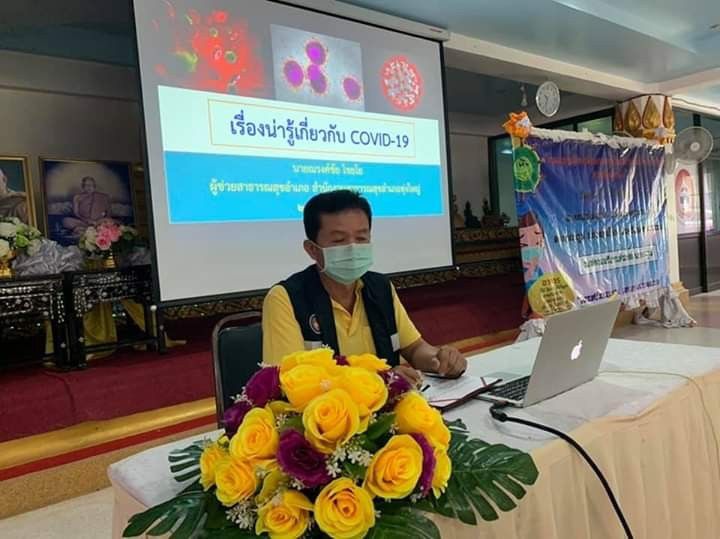 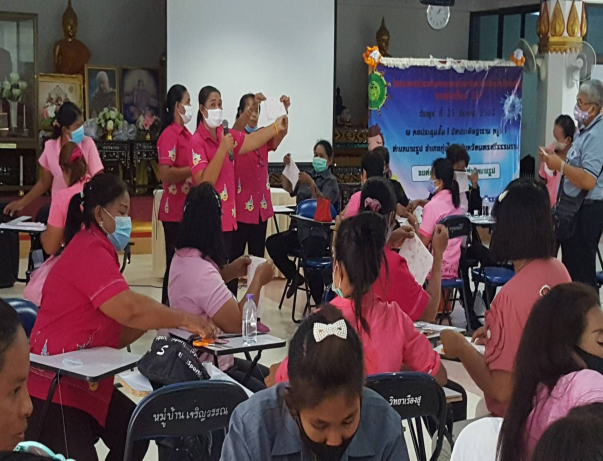 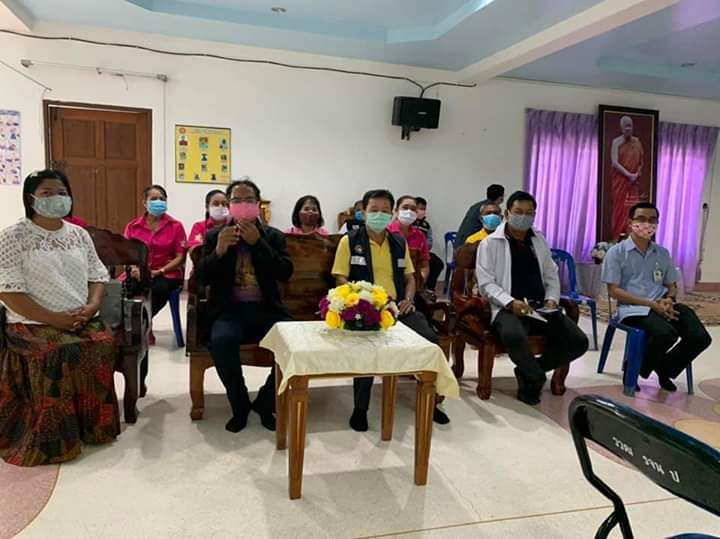 คำนำ		รายงานสรุปผลการดำเนินงานโครงการ ฉบับนี้จัดทำขึ้นเพื่อรายงานผลการดำเนินงาน โครงการป้องกันควบคุมโรคติดต่อเชื้อไวรัสโคโรนา สายพันธุ์ใหม่ 2019 ในตำบลบางรูป วันพุธ ที่ 25 มีนาคม 2563 เวลา 10.00–16.30 น. ณ หอประชุม ชั้น 1 วัดประดิษฐาราม หมู่ที่ 1 บ้านไสหร้า ตำบลบางรูป อำเภอทุ่งใหญ่ จังหวัดนครศรีธรรมราช  ตามหนังสือสั่งการของจังหวัดนครศรีธรรมราช  ด่วนที่สุดที่ นศ 0023.3/ว 1296 ลงวันที่ 9 มีนาคม 2563 เรื่อง แนวทางปฏิบัติการจัดหาพัสดุตามโครงการพลังคนไทยร่วมใจป้องกันไวรัสโคโรนา(COVID-19) ตามมติคณะรัฐมนตรี เมื่อวันที่ 3 มีนาคม 2563		ในโอกาสนี้ ขอขอบคุณบุคลากรที่เกี่ยวข้องกับการดำเนินโครงการทุกท่าน ที่ให้ความร่วมมือในการดำเนินงานตามโครงการให้บรรลุผลตามเป้าหมายที่กำหนด						  	 นางธัญญารัตน์  แก้วกูล							   ผู้รับผิดชอบโครงการบทสรุป	ตามที่องค์การบริหารส่วนตำบลบางรูป ได้ดำเนินโครงการป้องกันควบคุมโรคติดต่อเชื้อไวรัสโคโรนา สายพันธุ์ใหม่ 2019 ในตำบลบางรูป วันพุธ ที่ 25 มีนาคม 2563 เวลา 10.00–16.30 น. ณ หอประชุม ชั้น 1 วัดประดิษฐาราม หมู่ที่ 1 บ้านไสหร้า ตำบลบางรูป อำเภอทุ่งใหญ่ จังหวัดนครศรีธรรมราช  ตามหนังสือสั่งการของจังหวัดนครศรีธรรมราช  ด่วนที่สุดที่ นศ 0023.3/ว 1296 ลงวันที่ 9 มีนาคม 2563 เรื่อง แนวทางปฏิบัติการจัดหาพัสดุตามโครงการพลังคนไทยร่วมใจป้องกันไวรัสโคโรนา(COVID-19) ตามมติคณะรัฐมนตรี เมื่อวันที่  3 มีนาคม 2563 ขึ้นผลการประเมินการดำเนินโครงการฯ ดังกล่าว โดยใช้แบบประเมินผลจากความคิดเห็นของผู้เข้าร่วมโครงการ จำนวน 30 คน ปรากฏว่าผลสำเร็จของการดำเนินโครงการนี้โดยภาพรวม อยู่ในระดับ มาก ดังนี้ 1. การประชาสัมพันธ์กิจกรรม/โครงการ				อยู่ในระดับ	มาก2. รูปแบบการจัดกิจกรรมมีความเหมาะสม				อยู่ในระดับ	มากที่สุด3. สิ่งอำนวยความสะดวกมีเพียงพอ				อยู่ในระดับ	มากที่สุด4. เวลาที่ใช้ในการจัดกิจกรรมมีความเหมาะสม			อยู่ในระดับ	มากที่สุด5. สถานที่จัดมีความเหมาะสม					อยู่ในระดับ	มากที่สุด6. อาหารว่างและเครื่องดื่ม					อยู่ในระดับ	มาก7. ประชาชนมีความรู้ และตระหนักในการป้องกัน    การระบาดของโรคติดต่อในชุมชนและตำบล			อยู่ในระดับ	มากที่สุด8. กลุ่มเป้าหมายสามารถทำหน้ากากอนามัยใช้เองได้		อยู่ในระดับ	มากที่สุดข้อเสนอแนะในการจัดกิจกรรม ควรประชาสัมพันธ์โครงการ/กิจกรรมให้ทั่วถึง และควรมีอาหารว่างที่หลากหลายให้เลือกรับประทาน และควรมีน้ำดื่มให้เพียงพอรายงานผลการดำเนินงานโครงการป้องกันควบคุมโรคติดต่อเชื้อไวรัสโคโรนา สายพันธุ์ใหม่ 2019 ในตำบลบางรูปผู้รับผิดชอบโครงการ : สำนักปลัด องค์การบริหารส่วนตำบลบางรูป...................................................................................................................................................................	1. หลักการและเหตุผล	หนังสือจังหวัดนครศรีธรรมราช  ด่วนที่สุด ที่ นศ 0023.3/ว 1296 ลงวันที่ 9 มีนาคม 2563 เรื่อง แนวทางปฏิบัติการจัดหาพัสดุตามโครงการพลังคนไทยร่วมใจป้องกันไวรัสโคโรนา(COVID-19) ตามมติคณะรัฐมนตรี เมื่อวันที่ 3 มีนาคม 2563 แจ้งการจัดสรรงบประมาณจ่ายประจำปีงบประมาณ 2563 งบกลาง รายการเงินสำรองจ่ายกรณีฉุกเฉินหรือจำเป็น เพื่อเป็นค่าวัสดุอุปกรณ์ในการจัดทำหน้ากากอนามัย ในการดำเนินโครงการพลังคนไทยร่วมใจป้องกันไวรัสโคโรนา (COVID-19) ให้จัดทำหน้ากากฯ 7,568 ชิ้น จำนวนเงิน 34,056.- บาท (-สามหมื่นสี่พันห้าสิบหกบาทถ้วน-) เพื่อให้ประชาชนเกิดความตื่นตัวในการสวมใส่หน้ากากาอนามัยเพื่อป้องกันเชื้อไวรัสกันมากขึ้น จึงทำให้เกิดปัญหาหน้ากากอนามัยไม่เพียงพอต้องยอมรับว่าเมื่อเกิดเหตุการณ์นี้ ก็ยิ่งซ้ำเติมให้ วิกฤตโรคระบาดจากเชื้อ COVID-19 ยิ่งตึงเครียดมากขึ้น แต่การเสพข่าวจนเครียดก็ไม่ได้ช่วยให้สถานการณ์นี้ดีขึ้น การทำทุกวิถีทางเพื่อดูแลสุขภาพตนเองและคนรอบข้าง รวมถึงสังคมและชุมชนโดยรวมให้ปลอดภัยจากการติดเชื้อต่างหาก ที่ทุกคนควรตระหนักมากที่สุด	2. วัตถุประสงค์ ๑ เพื่อรณรงค์ประชาสัมพันธ์อบรมให้ความรู้แก่ประชาชนในการป้องกันและควบคุมโรค2 เพื่อลดการเกิดและการระบาดของโรคติดต่อในชุมชนและตำบล๓ กลุ่มเป้าหมายสามารถทำหน้ากากอนามัยใช้เองได้	๓.  เป้าหมายของโครงการจัดทำหน้ากากอนามัย จำนวน 7,568  ชิ้น หรือตามวงเงินงบประมาณที่ องค์การบริหารส่วนตำบล    บางรูปได้รับจัดสรร 	4.  ขั้นตอนการดำเนินการโครงการ/กิจกรรม5. งบประมาณของโครงการกรมส่งเสริมจัดสรรงบประมาณจ่ายประจำปีงบประมาณ 2563 งบกลาง รายการเงินสำรองจ่ายกรณีฉุกเฉินหรือจำเป็น เพื่อเป็นค่าวัสดุอุปกรณ์ในการจัดทำหน้ากากอนามัย ในการดำเนินโครงการพลังคนไทยร่วมใจป้องกันไวรัสโคโรนา (COVID-19) จำนวนเงิน 34,056 บาท		งบประมาณใช้ไปในโครงการ				34,056.- บาท	คงเหลือ						         0.- บาทสามารถจัดทำหน้ากากได้ 2,000 ชิ้น แจกจ่ายให้กับกลุ่มเสี่ยงในหมู่บ้าน เช่น ผู้นำหมู่บ้าน (กำนันและผู้ใหญ่บ้าน) ผู้นำชุมชน อาสาสมัครในพื้นที่(อาสาสมัครสาธารณสุขประจำหมู่บ้าน(อสม.)) กลุ่มสตรี จิตอาสา และประชาชนที่สนใจ เพื่อสร้างทีมวิทยากร หรือทีมครู ก.การประเมินผลโครงการ6.1 วัตถุประสงค์ของการประเมิน	เพื่อสรุปผลการดำเนินโครงการตามวัตถุประสงค์ และตัวชี้วัดความสำเร็จของโครงการ6.2 ขอบเขตของการประเมิน	ประชากรและกลุ่มตัวอย่างหรือกลุ่มผู้ให้ข้อมูล  ข้าราชการ กำนัน/ผู้ใหญ่บ้าน อาสาสมัครสาธารณสุขประจำหมู่บ้าน จิตอาสา และประชาชนที่เข้าร่วมโครงการวิธีดำเนินการ ในการติดตามและประเมินผลการดำเนินโครงการ ดังนี้เครื่องมือที่ใช้ในการประเมิน เป็นแบบสอบถามแบบมาตรประมาณค่า 5 ระดับ แบ่งออกเป็น 3 ตอน คือ	ตอนที่ 1 ข้อมูลทั่วไปเกี่ยวกับผู้ตอบแบบสอบถาม	ตอนที่ 2 ข้อมูลเกี่ยวกับการดำเนินงานตามโครงการ	ตอนที่ 3 ข้อเสนอแนะวิเคราะห์ข้อมูล ในการวิเคราะห์ดำเนินการดังนี้	ตอนที่ 1 ข้อมูลสถานภาพทั่วไปของผู้ตอบแบบสอบถาม วิเคราะห์ผลด้วยการหาความถี่และค่าร้อยละตอนที่ 2 ข้อมูลเกี่ยวกับการดำเนินงานตามโครงการ วิเคราะห์หาค่าเฉลี่ย(Mean)ตอนที่ 3 สรุปข้อเสนอแนะ โดยใช้ความถี่(f) หรือการวิเคราะห์เนื้อหาการแปลผลข้อมูล ในการแปลความหมายของข้อมูล แปลผลจากค่าเฉลี่ย(M) โดยใช้เกณฑ์กำหนดค่าคะแนนจากแบบสอบถาม เป็น 5 ระดับ คือ	ระดับ	5	หมายถึง		มากที่สุด	ระดับ	4	หมายถึง		มาก	ระดับ	3	หมายถึง		ปานกลาง	ระดับ	2	หมายถึง		น้อย	ระดับ	1	หมายถึง		น้อยที่สุด	ค่าเฉลี่ย		4.51 – 5.00 	อยู่ในระดับ มากที่สุด	ค่าเฉลี่ย		3.51 – 4.50 	อยู่ในระดับ มาก	ค่าเฉลี่ย		2.51 – 3.50 อยู่ในระดับ ปานกลาง	ค่าเฉลี่ย		1.51 – 2.50 อยู่ในระดับ น้อย	ค่าเฉลี่ย		1.00 – 1.50 อยู่ในระดับ น้อยที่สุด6.4 ผลการวิเคราะห์ข้อมูลตอนที่ 1 ข้อมูลทั่วไปของผู้ตอบแบบสอบถาม 	ตารางที่ 1 ร้อยละของผู้ตอบแบบสอบถาม											n=30ตอนที่ 2 ความคิดเห็นเกี่ยวกับการดำเนินงาน	ตารางที่ 2 ค่าเฉลี่ยของความคิดเห็นเกี่ยวกับการดำเนินโครงการ	ท่านต้องการให้จัดโครงการป้องกันควบคุมโรคติดต่อเชื้อไวรัสโคโรนา สายพันธุ์ใหม่ 2019 ในตำบลบางรูป อีกหรือไม่จากตารางที่ 2 พบว่า ผู้ตอบแบบสอบถามมีความคิดเห็นเกี่ยวกับการดำเนินงานโครงการฯ โดยภาพรวมเห็นว่ามีการดำเนินโครงการอยู่ในระดับ มากที่สุด เมื่อพิจารณาเป็นรายด้านพบว่า ส่วนใหญ่มีผลการดำเนินงานอยู่ในระดับ มากที่สุด โดยผู้ร่วมโครงการส่วนใหญ่ต้องการให้องค์การบริหารส่วนตำบลบางรูป ปรับปรุงเรื่องการประชาสัมพันธ์โครงการ/กิจกรรมให้มากกว่านี้ และการจัดอาหารว่างและเครื่องดื่มให้หลากหลาย และไม่เห็นด้วยหากองค์การบริหารส่วนตำบลบางรูปจะดำเนินการจัดโครงการ/กิจกรรม ในลักษณะที่ต้องรวมกลุ่มกันเนื่องจากกลัวการแพร่/ติดโรคติดต่อเชื้อไวรัสโคโรนา สายพันธุ์ใหม่ 2019 ตอนที่ 3 สรุปข้อเสนอแนะเพิ่มเติมควรมีการประชาสัมพันธ์โครงการ/กิจกรรมให้ทั่วถึงควรมีอาหารว่างที่หลากหลายให้เลือกรับประทานสรุปผลการประเมินผลการประเมินโครงการหลังการดำเนินงานโดยรวมเฉลี่ยทุกด้านอยู่ในระดับ มากที่สุด และมีคะแนนเฉลี่ยในแต่ละด้าน ดังนี้ คือ1. การประชาสัมพันธ์กิจกรรม/โครงการ				อยู่ในระดับ	มาก2. รูปแบบการจัดกิจกรรมมีความเหมาะสม				อยู่ในระดับ	มากที่สุด3. สิ่งอำนวยความสะดวกมีเพียงพอ				อยู่ในระดับ	มากที่สุด4. เวลาที่ใช้ในการจัดกิจกรรมมีความเหมาะสม			อยู่ในระดับ	มากที่สุด5. สถานที่จัดมีความเหมาะสม					อยู่ในระดับ	มากที่สุด6. อาหารว่างและเครื่องดื่ม					อยู่ในระดับ	มาก7. ประชาชนมีความรู้ และตระหนักในการป้องกัน    การระบาดของโรคติดต่อในชุมชนและตำบล			อยู่ในระดับ	มากที่สุด8. กลุ่มเป้าหมายสามารถทำหน้ากากอนามัยใช้เองได้		อยู่ในระดับ	มากที่สุดข้อเสนอแนะเพื่อดำเนินงานในครั้งต่อไปควรมีการประชาสัมพันธ์โครงการ/กิจกรรมให้ทั่วถึงควรมีอาหารว่างที่หลากหลายให้เลือกรับประทานภาคผนวกแบบสำรวจความพึงพอใจของผู้เข้าร่วมอบรมโครงการป้องกันควบคุมโรคติดต่อเชื้อไวรัสโคโรนา สายพันธุ์ใหม่ 2019 ในตำบลบางรูปแบบสอบถามนี้มีวัตถุประสงค์เพื่อสำรวจความพึงพอใจต่อผู้เข้าร่วมโครงการป้องกันควบคุมโรคติดต่อเชื้อไวรัสโคโรนา สายพันธุ์ใหม่ 2019 ในตำบลบางรูป เพื่อนำผลการประเมินไปพัฒนาปรับปรุงแก้ไขงานให้มีคุณภาพอย่างต่อเนื่อง โปรดทำเครื่องหมายให้ตรงตามความเป็นจริงของท่านให้มากที่สุด****************************************************************************************************ตอนที่ 1 ข้อมูลทั่วไปชองผู้ตอบแบบสอบถาม	เพศ		 หญิง  		ชาย	อาชีพ		 ข้าราชการ		กำนัน/ผู้ใหญ่บ้าน			อสม./อปพร.		ประชาชนตำบลบางรูป	อื่นๆ ระบุ...................ตอนที่ 2 ความคิดเห็นเกี่ยวกับการดำเนินงานท่านต้องการให้จัดโครงการป้องกันควบคุมโรคติดต่อเชื้อไวรัสโคโรนา สายพันธุ์ใหม่ 2019 ในตำบลบางรูป อีกหรือไม่ ตอนที่ 3 สรุปข้อเสนอแนะเพิ่มเติม	ท่านมีความคิดเห็นประเด็นใดบ้าง ที่ต้องการให้องค์การบริหารส่วนตำบลบางรูปได้นำไปปรับปรุง แก้ไข เพิ่มเติมเพื่อพัฒนางานในการจัดโครงการในครั้งต่อไป โปรดระบุ.................................................................................................................................................................................................................................................................................................................................................................................................................................................................................................................................................................................................................................................................................................................................................................................................................................................................................................................................................................................................................								ขอขอบพระคุณท่านที่เข้าร่วมโครงการฯ      กิจกรรมระยะเวลา1.ประชุมหารือ เพื่อเตรียมการจัดงานวันที่ 10 มีนาคม 25632.จัดทำโครงการเพื่อขออนุมัติจากผู้บริหารวันที่ 11 มีนาคม 25633.จัดทำคำสั่งแต่งตั้งคณะกรรมการดำเนินงานตามโครงการวันที่ 12 มีนาคม 25634.ทำหนังสือเชิญผู้เข้าร่วมโครงการวันที่ 20 มีนาคม 25635.จัดหาวัสดุอุปกรณ์ในการดำเนินโครงการวันที่ 16 มีนาคม 25636.จัดเตรียมสถานที่วันที่ 24 มีนาคม 25637.จัดกิจกรรมวันที่ 25 มีนาคม 25638.ประเมินและสรุปผลการดำเนินโครงการวันที่ 20 เมษายน 2563รายการจำนวน(คน)ร้อยละเพศ         ชาย         หญิง102033.3366.67สถานภาพ(อาชีพ)        ข้าราชการ        กำนัน/ผู้ใหญ่บ้าน        อสม./อปพร.        ประชาชน        อื่นๆ(ระบุ)..........5515516.6716.675016.66รวม30100หัวข้อหัวข้อระดับความคิดเห็น/ความพึงพอใจระดับความคิดเห็น/ความพึงพอใจระดับความคิดเห็น/ความพึงพอใจระดับความคิดเห็น/ความพึงพอใจระดับความคิดเห็น/ความพึงพอใจระดับความคิดเห็น/ความพึงพอใจระดับความคิดเห็น/ความพึงพอใจระดับความคิดเห็น/ความพึงพอใจระดับความคิดเห็น/ความพึงพอใจหัวข้อหัวข้อมากที่สุด/พอใจ(5)มาก/ค่อนข้างพอใจ(4)มาก/ค่อนข้างพอใจ(4)ปานกลาง/เฉยๆ(3)น้อย/ไม่ค่อยพอใจ(2)น้อย/ไม่ค่อยพอใจ(2)น้อยที่สุด/ไม่พอใจ(1)ค่าเฉลี่ยสรุปผล1.ท่านมีความคิดเห็นอย่างไรเกี่ยวกับหัวข้อต่อไปนี้1.ท่านมีความคิดเห็นอย่างไรเกี่ยวกับหัวข้อต่อไปนี้1.ท่านมีความคิดเห็นอย่างไรเกี่ยวกับหัวข้อต่อไปนี้1.ท่านมีความคิดเห็นอย่างไรเกี่ยวกับหัวข้อต่อไปนี้1.ท่านมีความคิดเห็นอย่างไรเกี่ยวกับหัวข้อต่อไปนี้1.ท่านมีความคิดเห็นอย่างไรเกี่ยวกับหัวข้อต่อไปนี้1.ท่านมีความคิดเห็นอย่างไรเกี่ยวกับหัวข้อต่อไปนี้1.ท่านมีความคิดเห็นอย่างไรเกี่ยวกับหัวข้อต่อไปนี้1.ท่านมีความคิดเห็นอย่างไรเกี่ยวกับหัวข้อต่อไปนี้1.ท่านมีความคิดเห็นอย่างไรเกี่ยวกับหัวข้อต่อไปนี้1.ท่านมีความคิดเห็นอย่างไรเกี่ยวกับหัวข้อต่อไปนี้1.1การประชาสัมพันธ์กิจกรรม/โครงการ1612220004.43มาก1.2รูปแบบการจัดกิจกรรมมีความเหมาะสม208220004.60มากที่สุด1.3สิ่งอำนวยความสะดวกมีเพียงพอ253220004.76มากที่สุด1.4เวลาที่ใช้ในการจัดกิจกรรมมีความเหมาะสม253220004.76มากที่สุด1.5สถานที่จัดมีความเหมาะสม300000005.00มากที่สุด1.6อาหารว่างและเครื่องดื่ม202553304.30มาก2. ผลที่ได้รับจากการเข้าร่วมกิจกรรม/โครงการ2. ผลที่ได้รับจากการเข้าร่วมกิจกรรม/โครงการ2. ผลที่ได้รับจากการเข้าร่วมกิจกรรม/โครงการ2. ผลที่ได้รับจากการเข้าร่วมกิจกรรม/โครงการ2. ผลที่ได้รับจากการเข้าร่วมกิจกรรม/โครงการ2. ผลที่ได้รับจากการเข้าร่วมกิจกรรม/โครงการ2. ผลที่ได้รับจากการเข้าร่วมกิจกรรม/โครงการ2. ผลที่ได้รับจากการเข้าร่วมกิจกรรม/โครงการ2. ผลที่ได้รับจากการเข้าร่วมกิจกรรม/โครงการ2. ผลที่ได้รับจากการเข้าร่วมกิจกรรม/โครงการ2. ผลที่ได้รับจากการเข้าร่วมกิจกรรม/โครงการ2.1ประชาชนมีความรู้ และตระหนักในการป้องกันการระบาดของโรคติดต่อในชุมชนและตำบล282000004.93มากที่สุด2.2กลุ่มเป้าหมายสามารถทำหน้ากากอนามัยใช้เองได้300000005.00มากที่สุด3. ความพึงพอใจโดยรวมในการเข้าร่วมโครงการ3. ความพึงพอใจโดยรวมในการเข้าร่วมโครงการ282000004.93มากที่สุดผลสรุปโดยรวมผลสรุปโดยรวมผลสรุปโดยรวมผลสรุปโดยรวมผลสรุปโดยรวมผลสรุปโดยรวมผลสรุปโดยรวมผลสรุปโดยรวมผลสรุปโดยรวม4.74มากที่สุดรายการจำนวน(คน)ร้อยละต้องการ0 0ไม่ต้องการ30100รวม30100หัวข้อหัวข้อระดับความคิดเห็น/ความพึงพอใจระดับความคิดเห็น/ความพึงพอใจระดับความคิดเห็น/ความพึงพอใจระดับความคิดเห็น/ความพึงพอใจระดับความคิดเห็น/ความพึงพอใจระดับความคิดเห็น/ความพึงพอใจระดับความคิดเห็น/ความพึงพอใจระดับความคิดเห็น/ความพึงพอใจระดับความคิดเห็น/ความพึงพอใจหัวข้อหัวข้อมากที่สุด/พอใจ(5)มาก/ค่อนข้างพอใจ(4)มาก/ค่อนข้างพอใจ(4)ปานกลาง/เฉยๆ(3)น้อย/ไม่ค่อยพอใจ(2)น้อย/ไม่ค่อยพอใจ(2)น้อยที่สุด/ไม่พอใจ(1)ค่าเฉลี่ยสรุปผล1.ท่านมีความคิดเห็นอย่างไรเกี่ยวกับหัวข้อต่อไปนี้1.ท่านมีความคิดเห็นอย่างไรเกี่ยวกับหัวข้อต่อไปนี้1.ท่านมีความคิดเห็นอย่างไรเกี่ยวกับหัวข้อต่อไปนี้1.ท่านมีความคิดเห็นอย่างไรเกี่ยวกับหัวข้อต่อไปนี้1.ท่านมีความคิดเห็นอย่างไรเกี่ยวกับหัวข้อต่อไปนี้1.ท่านมีความคิดเห็นอย่างไรเกี่ยวกับหัวข้อต่อไปนี้1.ท่านมีความคิดเห็นอย่างไรเกี่ยวกับหัวข้อต่อไปนี้1.ท่านมีความคิดเห็นอย่างไรเกี่ยวกับหัวข้อต่อไปนี้1.ท่านมีความคิดเห็นอย่างไรเกี่ยวกับหัวข้อต่อไปนี้1.ท่านมีความคิดเห็นอย่างไรเกี่ยวกับหัวข้อต่อไปนี้1.ท่านมีความคิดเห็นอย่างไรเกี่ยวกับหัวข้อต่อไปนี้1.1การประชาสัมพันธ์กิจกรรม/โครงการ1.2รูปแบบการจัดกิจกรรมมีความเหมาะสม1.3สิ่งอำนวยความสะดวกมีเพียงพอ1.4เวลาที่ใช้ในการจัดกิจกรรมมีความเหมาะสม1.5สถานที่จัดมีความเหมาะสม1.6อาหารว่างและเครื่องดื่ม2. ผลที่ได้รับจากการเข้าร่วมกิจกรรม/โครงการ2. ผลที่ได้รับจากการเข้าร่วมกิจกรรม/โครงการ2. ผลที่ได้รับจากการเข้าร่วมกิจกรรม/โครงการ2. ผลที่ได้รับจากการเข้าร่วมกิจกรรม/โครงการ2. ผลที่ได้รับจากการเข้าร่วมกิจกรรม/โครงการ2. ผลที่ได้รับจากการเข้าร่วมกิจกรรม/โครงการ2. ผลที่ได้รับจากการเข้าร่วมกิจกรรม/โครงการ2. ผลที่ได้รับจากการเข้าร่วมกิจกรรม/โครงการ2. ผลที่ได้รับจากการเข้าร่วมกิจกรรม/โครงการ2. ผลที่ได้รับจากการเข้าร่วมกิจกรรม/โครงการ2. ผลที่ได้รับจากการเข้าร่วมกิจกรรม/โครงการ2.1ประชาชนมีความรู้ และตระหนักในการป้องกันการระบาดของโรคติดต่อในชุมชนและตำบล2.2กลุ่มเป้าหมายสามารถทำหน้ากากอนามัยใช้เองได้3. ความพึงพอใจโดยรวมในการเข้าร่วมโครงการ3. ความพึงพอใจโดยรวมในการเข้าร่วมโครงการผลสรุปโดยรวมผลสรุปโดยรวมผลสรุปโดยรวมผลสรุปโดยรวมผลสรุปโดยรวมผลสรุปโดยรวมผลสรุปโดยรวมผลสรุปโดยรวมผลสรุปโดยรวมรายการจำนวน(คน)ร้อยละต้องการไม่ต้องการรวม